Первый заместитель председателя Хотимского райисполкома-начальник управления по сельскому хозяйству и продовольствиюМЕРОПРИЯТИЯ месячника безопасного труда при производстве лесосечных работ и работ по деревообработке (01.09.2020 – 01.10.2020):Д.В.Хайновский« 01 » сентября 2020 г.« 01 » сентября 2020 г.№п/пНаименование мероприятияСрок исполненияИсполнитель1.Обеспечить информирование населения района и работников лесозаготовительных и деревообрабатывающих организаций о проведении в районе месячника безопасного труда при производстве лесосечных работ и работ по деревообработке (СМИ, плакаты, стенды и др.).До 04.09.2020Управление по труду, занятости и социальной защите райисполкома (далее – управление по труду), отдел идеологической работы, культуры и по делам молодежи райисполкома, сеть лесничеств Хотимского района  государственного лесохозяйственного учреждения «Костюковичский  лесхоз» и деревообрабатывающие организаций (далее – организации лесозаготовки и деревообработки)2. Проанализировать состояние и причины производственного травматизма в отрасли, а также выполнение мероприятий, намеченных по результатам расследования несчастных случаев на производстве.До 11.09.2020Руководители организаций лесозаготовки и деревообработки3. Провести мониторинги соответствия рабочих мест, технологического оборудования, машин и механизмов требованиям норм и правил охраны труда и принять меры по устранению нарушений.До 15.09.2020Руководители организаций лесозаготовки и деревообработки4.Принять меры по запрещению производства работ, выполняемых с нарушениями требований, изложенных в нормативно-правовых документах по охране труда, и создающих угрозу жизни и здоровью работающих.Немедленно при установлении факта таких нарушенийДолжностные лица организаций лесозаготовки и деревообработки5. Обеспечить контроль за своевременным проведением:       всех видов инструктажей по охране труда;        проверок знаний по вопросам охраны труда у руководителей и специалистов организаций и работников, занятых на работах с повышенной опасностью.ПостоянноРуководители организаций лесозаготовки и деревообработки и их структурных подразделений6.Провести внеплановые инструктажи по охране труда с работниками лесозаготовительных и деревообрабатывающих организаций, в которых зарегистрированы несчастные случаи на производстве с тяжелыми последствиями.До 15.09.2020Руководители организаций лесозаготовки и деревообработки и их структурных подразделений7.Организовать в районных средствах массовой информации освещение хода проводимого месячника.В течение месячникаУправление по труду, руководители организаций лесозаготовки и деревообработки8.У проходных, на территории организаций лесозаготовки и деревообработки, их структурных подразделений установить плакаты, турникеты и др. с призывами о необходимости соблюдения работниками норм и правил охраны труда, обеспечения личной безопасности.До 08.09.2020Руководители организаций лесозаготовки и деревообработки9.Провести круглый стол с руководителями и специалистами лесозаготовительных и деревообрабатывающих организаций по профилактике производственного травматизма.В течение месячникаУправление по труду, руководители организаций лесозаготовки и деревообработки10. Обеспечить проведение рейдов районной мобильной группой с целью оказания лесозаготовительным и деревообрабатывающим организациям практической и методической помощи в обеспечении безопасных условий труда. В течение месячникаРуководители и члены районных мобильной групп11.Принять меры по укреплению трудовой и производственной дисциплины, обеспечить приборный контроль за состоянием работающих на предмет алкогольного, наркотического или токсического опьянения.Постоянно Руководители организаций лесозаготовки и деревообработки12. Информировать работников трудовых коллективов о каждом несчастном случае на производстве, происшедшем на территории района, и их причинах. Подготовить соответствующую аналитическую информацию.ПостоянноУправление по труду, руководители организаций лесозаготовки и деревообработки13. Усилить контроль за соблюдением работающими требований безопасности, используя для этого различные формы периодического контроля ПостоянноРуководители организаций лесозаготовки и деревообработки, профсоюзные комитеты14.Представить информацию о результатах месячника в комиссию по профилактике производственного травматизма и профессиональной заболеваемости при Хотимском районном исполнительном комитетеНе позднее  02.10.2020Управление по труду, руководители организаций лесозаготовки и деревообработкиНачальник управления по труду, занятости и социальной защите Хотимского райисполкомаЕ.Н.Бороденко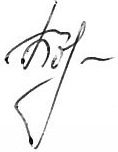 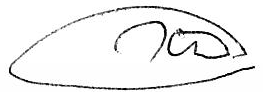 